BANDO PUBBLICOSottomisura 19.2 del PSR Sicilia 2014-2022Strategia di Sviluppo Locale di Tipo Partecipativo (SSLTP):METROPOLI ESTAMBITO TEMATICO: TURISMO SOSTENIBILEAZIONE G.A.L. 1.2.1.5SOSTEGNO ALLA COOPERAZIONE TRA MICRO, PICCOLE E MEDIE IMPRESEMISURA 16“COOPERAZIONE”SOTTOMISURA 16.3“COOPERAZIONE TRA PICCOLI OPERATORI PER ORGANIZZARE PROCESSI DI LAVORO IN COMUNE E CONDIVIDERE IMPIANTI E RISORSE, NONCHÉ PER LO SVILUPPO/LA COMMERCIALIZZAZIONE DEL TURISMO”ALLEGATO 6DICHIARAZIONE DI DISPONIBILITÀ DEI BENI PUBBLICI O PRIVATIDICHIARAZIONE SOSTITUTIVA DELL’ATTO DI NOTORIETÀ(Art. 47 del D.P.R. n. 445 del 28/12/2000)Il sottoscritto ______________________________ nato a _________________________________ il ____________, residente a___________________________________________________ (Prov. ____)in via _____________________________________________________n. _________, nella qualità di legale rappresentante del (indicare il nome del soggetto capofila o del partenariato) _______________________________________________________________________________________ con sede in _______________________________________ (Prov. ____), Via _________________________________________________________, consapevole delle sanzioni penali nel caso di dichiarazioni non veritiere e falsità negli atti richiamate dall’art.76 del DPR n. 445 del 28/12/2000, DICHIARADi detenere il possesso dell’immobile individuato catastalmente al foglio ____ particella________ del Comune di ____________, inserito nel fascicolo aziendale AGEA n.________________________ con il relativo titolo di disponibilità.Che sul suddetto immobile è prevista l’effettuazione degli investimenti materiali previsti dal Progetto di cooperazione e dai relativi allegati tecnici alla domanda di sostegno di cui alla sottomisura 19.2/16.3 del G.A.L. Metropoli Est.Che la durata del possesso sarà di almeno 8 anni a partire dalla data di presentazione della domanda di sostegno. Luogo e data ____________________,___________Firma del beneficiario____________________________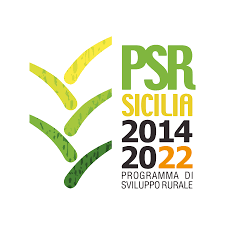 Programma di Sviluppo Rurale(PSR) Sicilia 2014-2022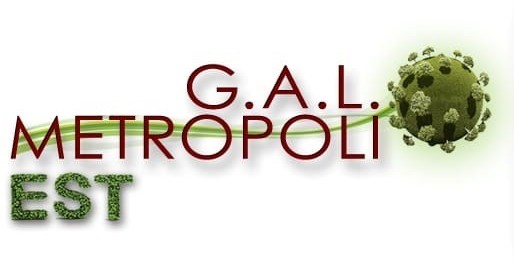 